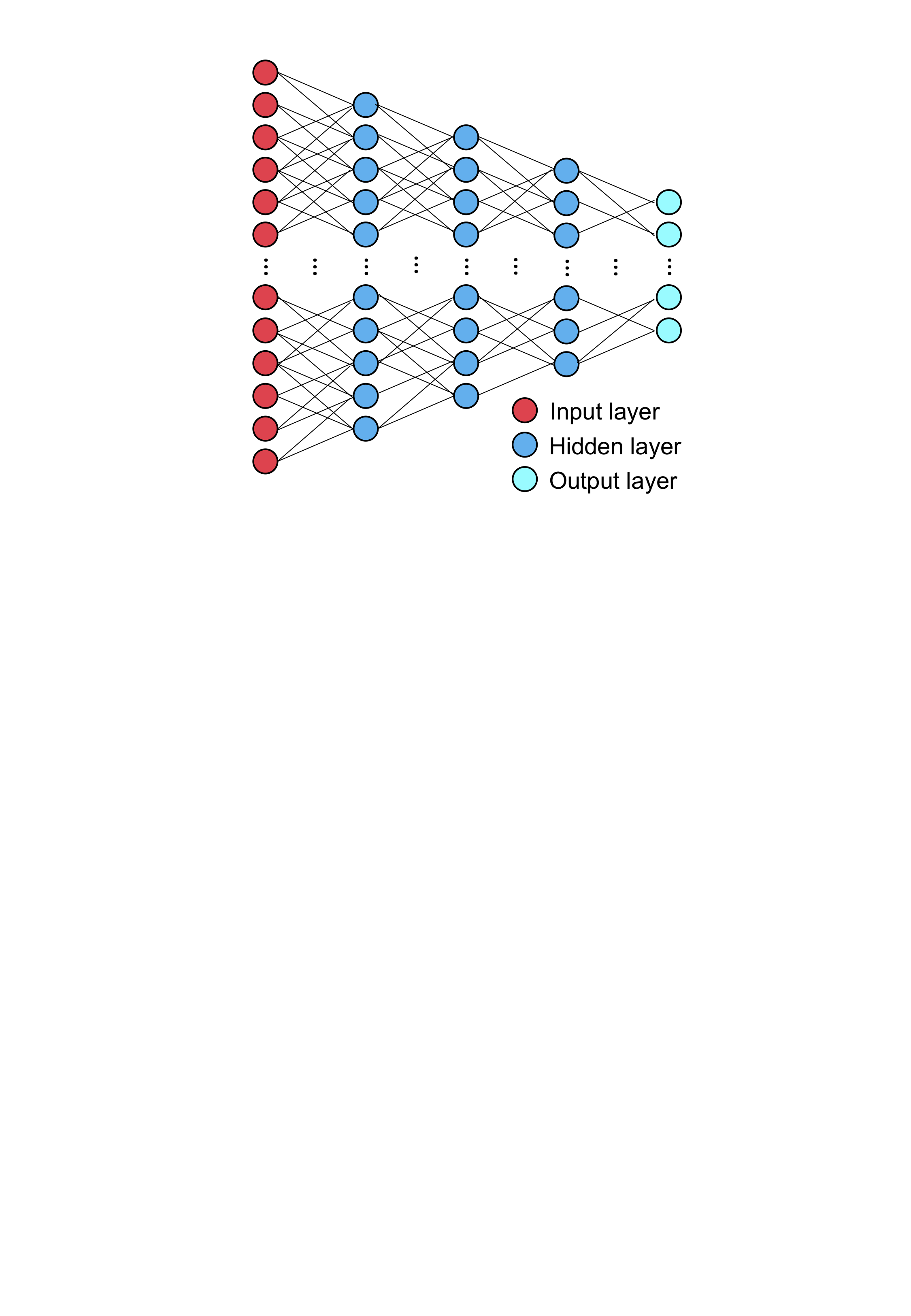 Supplementary Figure S1. Neural network configuration.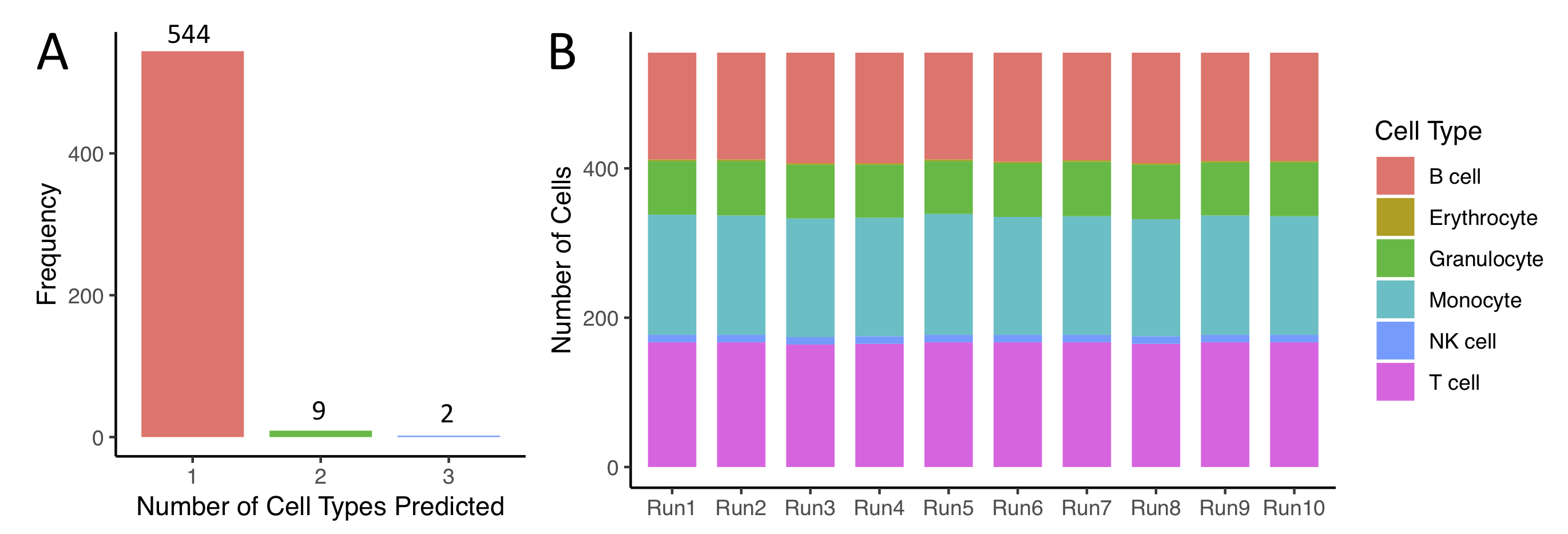 Supplementary Figure S2. ACTINN produce consistent results from run to run. (a) Number of cell types predicted for each cell across 10 runs. (b) Frequency for each cell type in each run.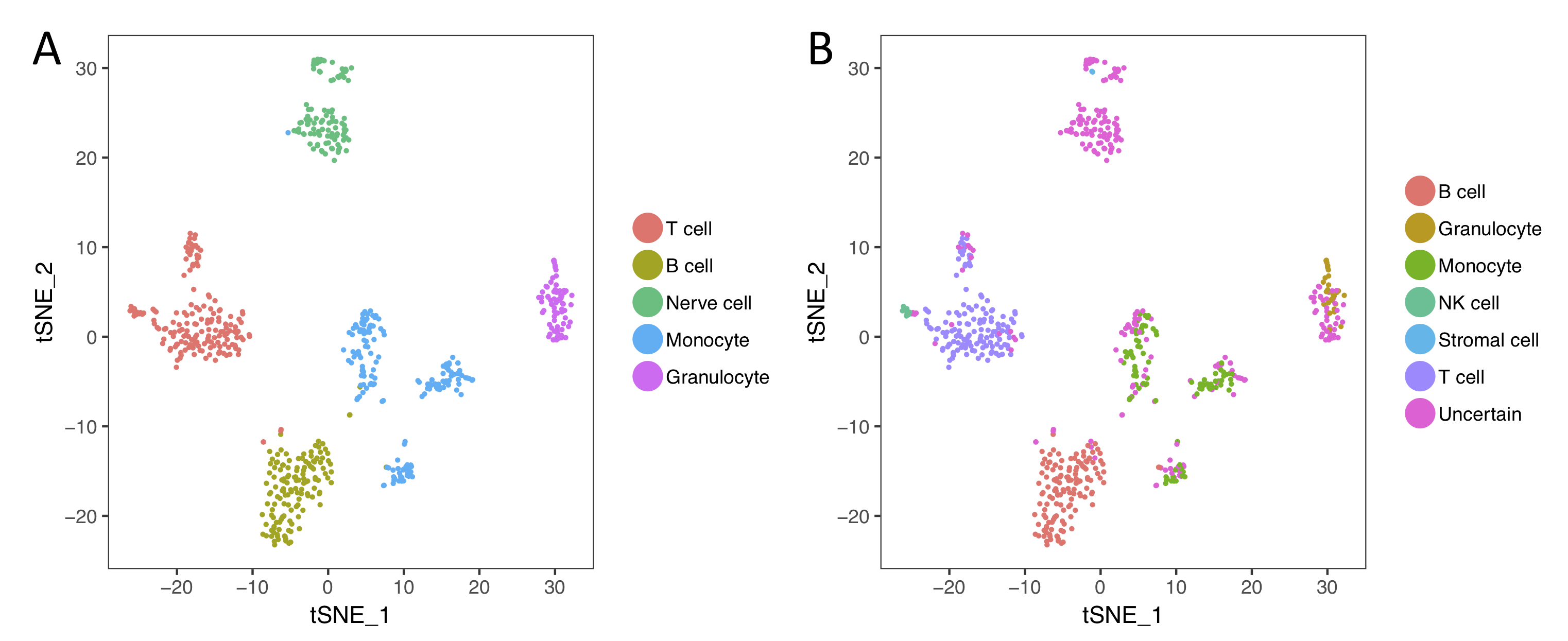 Supplementary Figure S3. ACTINN accurately identifies cell types not in the reference. (a) Cell types identified by unsupervised analysis. (b) Cell types identified by ACTINN. A cell was labelled “uncertain” if its highest probability is smaller than 0.95.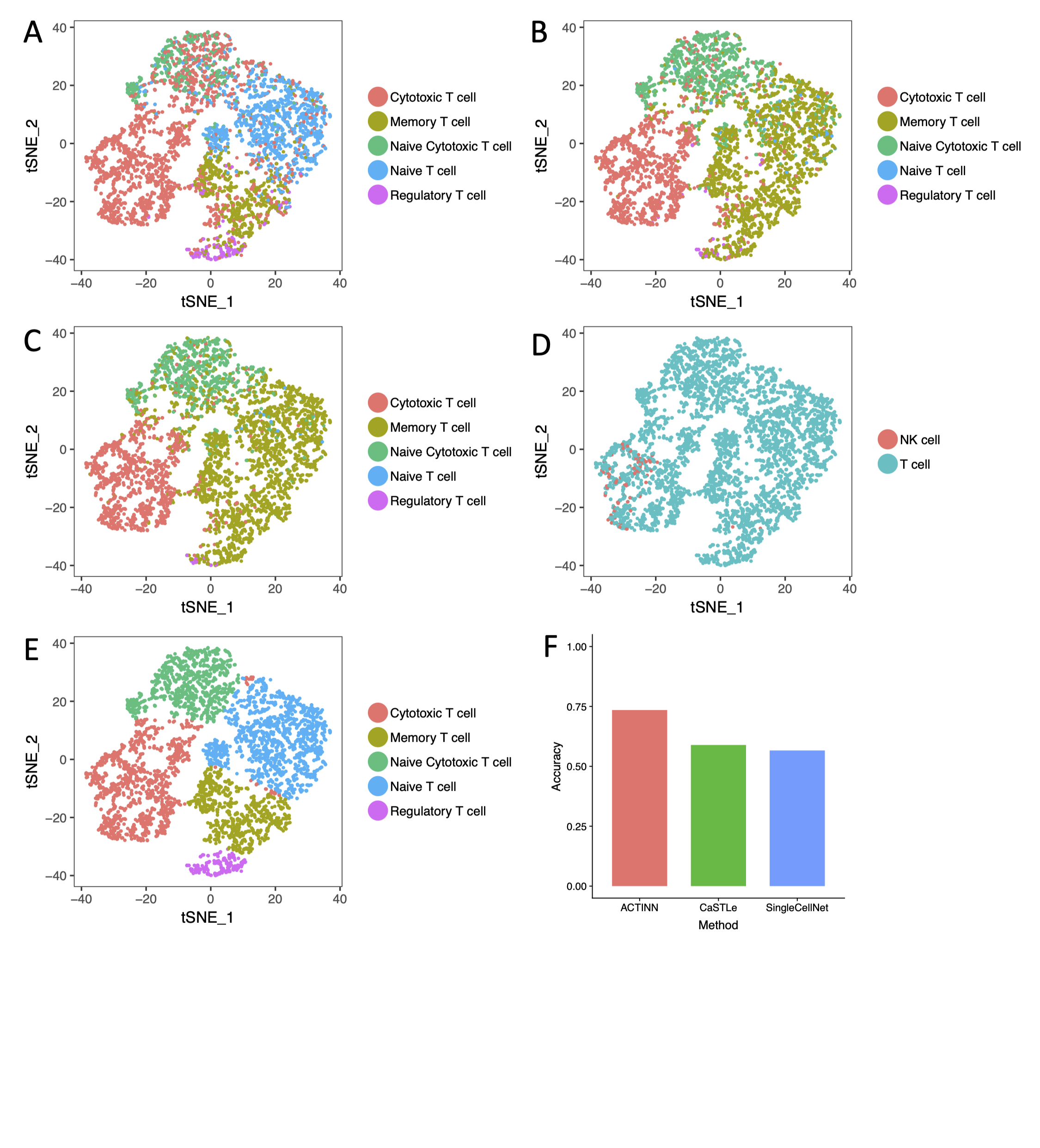 Supplementary Figure S4. T cell subtypes predicted by 4 tools. (a) ACTINN. (b) CaSTLe. (c) SingleCellNet. (d) SuperCT. (e) True label inferred by all the predictions and gene expression. (f) Accuracy for the predictions.Supplementary Table S1. Predicted cell type compared to original cell type when training on the 10X dataset and predicting on the SS2 dataset.Supplementary Table S2. Predicted cell type compared to original cell type when training on the SS2 dataset and predicting on the 10X dataset.Cell TypePredicted TypeNumberB cellB cell3437Cardiac MuscleCardiac Muscle123Endothelial cellEndothelial cell3858EpidermisEpidermis2065Epithelial cellEpithelial cell3421ErythrocyteErythrocyte45GranulocyteGranulocyte744HepatocyteHepatocyte388MonocyteMonocyte1416NK cellNK cell215Stromal cellStromal cell2803T cellT cell2143Cardiac MuscleEpidermis2Cardiac MuscleErythrocyte2Cardiac MuscleStromal cell1Endothelial cellErythrocyte1EpidermisEpithelial cell1Epithelial cellB cell1ErythrocyteB cell2ErythrocyteEndothelial cell10ErythrocyteEpidermis2ErythrocyteEpithelial cell8ErythrocyteMonocyte3ErythrocyteNK cell1ErythrocyteStromal cell3ErythrocyteT cell1GranulocyteB cell1GranulocyteMonocyte5MonocyteB cell118MonocyteEpithelial cell64MonocyteGranulocyte1MonocyteNK cell3NK cellT cell47Stromal cellEndothelial cell1Stromal cellEpithelial cell2Stromal cellErythrocyte1T cellB cell4T cellNK cell3Cell TypePredicted TypeNumberB cellB cell8516Cardiac MuscleCardiac Muscle60Endothelial cellEndothelial cell3641EpidermisEpidermis7492Epithelial cellEpithelial cell1159ErythrocyteErythrocyte130GranulocyteGranulocyte1096HepatocyteHepatocyte1764MonocyteMonocyte1244NK cellNK cell1016Stromal cellStromal cell3164T cellT cell5601B cellMonocyte3Endothelial cellB cell1Endothelial cellEpithelial cell1Endothelial cellStromal cell2Epithelial cellB cell3Epithelial cellEpidermis150Epithelial cellErythrocyte1Epithelial cellMonocyte3ErythrocyteB cell5ErythrocyteGranulocyte15ErythrocyteMonocyte2ErythrocyteT cell3GranulocyteT cell1MonocyteGranulocyte12NK cellB cell13NK cellStromal cell20Stromal cellEndothelial cell1T cellMonocyte1T cellNK cell46